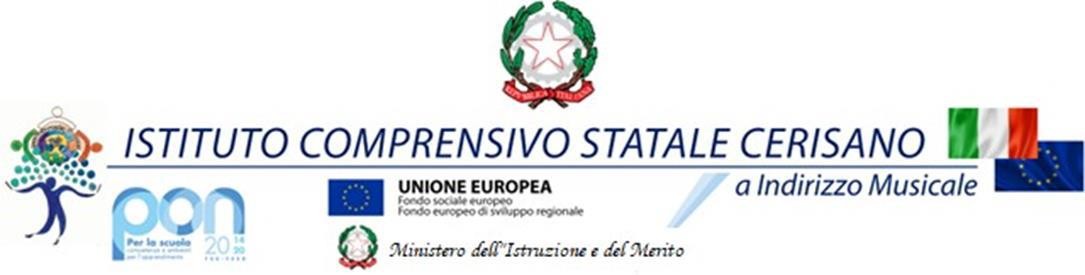                                 AL DIRIGENTE SCOLASTICOISTITUTO COMPRENSIVO STATALE                                    CERISANOOggetto: Richiesta di Visita Guidata (con noleggio autobus)Con la presente si chiede alla S.V. di voler provvedere alla prenotazione di autobus G.T. da posti:  □N°…..autobus_____; □N°….. autobus_____per l'effettuazione della seguente visita guidata:                                                     Il Docente con Funzione Strumentale________________________DESTINAZIONEITINERARIO*CLASSE / IDATA COSTO ATTIVITA’MODALITA’ PAGAMENTON° ALUNNI PARTECIPANTIN° ALUNNI DIVERSAMENTE ABILI N° TOTALE PARTECIPANTI (ALUNNI +DOCENTI)LUOGO PARTENZA ORA PARTENZA ORA RIENTRO (si intende orario presumibile dell’arrivo in sede)DOCENTI ACCOMPAGNATORIDOCENTE REFERENTE Prof……………………………